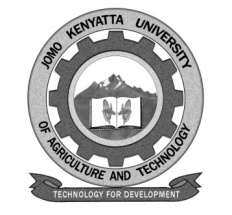                                                   W1-2-60-1-6JOMO KENYATTA UNIVERSITY OF AGRICULTURE AND TECHNOLOGYUNIVERSITY EXAMINATIONS 2014/2015……………….. SEMESTER EXAMINATION FOR THE DEGREEOF BACHELOR INFORMATION TECHNOLOGYBBT 2222: ICT AND SOCIETY                  DATE:   AUGUST 2015						       TIME: 2 HOURSINSTRUCTIONS:	ANSWER QUESTION ONE AND ANY OTHER TWO QUESTIONSQUESTION ONE (30 MARKS)With a relevant example, explain how the following list has impacted on the society:									[10 marks]Virtual communitySocial relationshipsGamming societyComputer ergonomicsGreen computingDefine the following terms giving examples:					[8 marks]Professional ethicsPatentsCopy rights LawTrade marksWith relevant examples, give ethical issues that have come up due to IT use.  Suggest appropriate measures currently being implemented to address this issues.									[8 marks]Outline FOUR benefits of the professional code of conduct existence.		[4 marks]QUESTION TWO (20 MARKS)Outline THREE reasons why we need ethics in computer.			[3 marks]With relevant examples, explain FIVE rimes likely to be committed over the internet.									[10 marks]i)	What is computer forensic?							[2 marks]ii)	 Give examples of digital evidence used to investigate a crime committed using a computer.							[5 marks]QUESTION THREE (20 MARKS)Discuss some of the trends that have increased unethical use of IT.		[5 marks]According to the Law Society of Kenya, it has been difficult to prosecute computer crimes.  Discuss the challenges faced in investigating computer crimes. 								[10 marks]Give FIVE ways companies can use to safeguard against computer crime.	[5 marks]QUESTION FOUR (20 MARKS)Using appropriate examples, give any FIVE security threats to an IT system and suggest measures to protect data against this threat.			[10 marks]Mr. Kai has been asked to integrate the company’s ERP system with a weaker system from a merger company.  Describe the process of implementing this considering all ethical factors in decision making.				[10 marks]QUESTION FIVE (20 MARKS)An IT professional must maintain ethical relationship with employees, clients, other professional and society at large.  Discuss FIVE principles that should guide him/her in this relationship.					[10 marks]Explain the ethical issues that the use of IT has brought about and suggest appropriate measures currently being put in place to address them.		[10 marks]